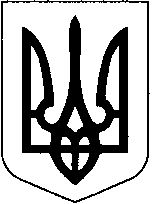 НАРОДНИЙ ДЕПУТАТ УКРАЇНИ. Київ, вул. Грушевського, 5Верховна Рада України Відповідно до статті 93 Конституції України, статті 12 Закону України “Про статус народного депутата України” та статті 89 Регламенту Верховної Ради України в порядку законодавчої ініціативи вноситься на розгляд Верховної Ради України проект Закону України «Про внесення змін до деяких законодавчих актів України щодо встановлення обмежень в оплаті праці та відпусток осіб, які займають політичні посади, і відповідальності за отримання ними доходів не за основним місцем роботи».Доповідати законопроект на пленарному засіданні Верховної Ради України буде народний депутат України Третьякова Галина.Додатки: 1. Текст законопроекту на 4 арк.                 2. Пояснювальна записка на 3 арк.                3. Порівняльна таблиця на 8 арк.                 4. Проект постанови Верховної Ради на 1 арк.                5. Тексти зазначених документів в електронній формі.Народні депутати України   			Г.М. Третьякова (посв. № 53)В.О. Струневич (посв. № 39)О.О. Арсенюк (посв. № 396)С.Д. Гривко (посв. № 110) А.Д. Остапенко  (посв. № 425)